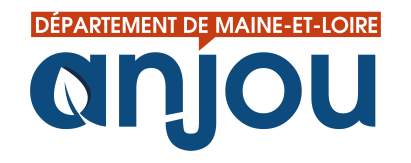 - UNSS-Demande de subvention 2020À retourner par courrier avant le 30 septembre 2019àMonsieur le Président du Conseil départemental de Maine et LoireDirection générale adjointe TerritoiresDirection de l’éducation, de la jeunesse et des sportsMission sports  CS 9410449941 ANGERS cedex 9Informations pratiques Pour alléger vos démarches administratives lors de la recherche de financements pour le fonctionnement de votre association, le dossier à compléter est composé de fiches parfois identiques à celles du dossier de demande de subvention auprès du CNDS. Une copie de ces  fiches dûment remplies est suffisante pour le traitement de votre dossier par le service. La demande doit être retournée impérativement avant le 30 septembre  Les pièces à joindre au dossier pourront être transmises jusqu'au 30 octobre. En cas de dossier incomplet, votre demande ne pourra pas être présentée à l'Assemblée départementale. Pièces à joindre au dossierPour un renouvellement :	Le relevé d’identité bancaire ou postal de votre organisme	En cas de changement de siège social, de dirigeants ou de statuts, veuillez nous transmettre un exemplaire des statuts déposés ou approuvés de l’association et une copie du récépissé de déclaration en préfecture	Le rapport annuel d’activité et les derniers comptes approuvés de votre association (2017/2018)	Le budget prévisionnel pour la saison 2019/2020Le cas échéant :	Le projet associatifLes pièces demandées ne sont pas à transmettre si vous les avez déjà adressées.Contacts mails :a.braud@maine-et-loire.frl.juin@maine-et-loire.frIdentification de votre associationNom de votre association : 	Sigle de votre association :	Adresse de son siège social :	Code postal :		Commune :	Téléphone : 		Télécopie : 	Adresse courriel : 	Numéro SIRET : 	Adresse de correspondance, si différente :		Code postal :		Commune :	Identification du responsable de l'association et de la personne chargée du dossierLe représentant légal (le président, ou autre personne désignée par les statuts)Nom :		Prénom : 	Qualité : 	Téléphone :  		Adresse courriel : 	La personne chargée du dossier au sein de l'associationNom :		Prénom : 	Qualité : 	Téléphone :  		Adresse courriel : 	Renseignements d'ordre administratif et juridiqueDéclaration en préfecture le : 		à : 	Date de publication au journal officiel : 	Objet de votre association :Date de la prochaine assemblée générale :	Vos moyens humains (exercice 2018-2019) :Les formations organisées par l’association : Intitulés des formations………………………………Durée des formations :……………………………….Coût des formations :………………………………..Nombre de stagiaires :………………………………..Intitulés des actions menées: ……………………………………………………………………………………………………………………………………………………………………………………………………………………………………………………………………………………………………………………………………………………………………………………………………………………………………………………………………………………………………………………………………….Durée des actions :……………………………………………………………………………………………………………………………………………………………………………………………………………………………………………………………………………………………………………………………………………………………………………………………………………………………….Coût des actions (précisez le montant par actions) :……………………………………………………………………………………………………………………………………………………………………………………………………………………………………………………………………………………………………………………………………………………………………………………………………………………………….Nombre de participants par actions:……………………………………………………………………………………………………………………………………………………………………………………………………………………………………………………………………………………………………………………………………………………………………………………………………………………………….Subvention sollicitée auprès du Département : _____________ €Montant des financements obtenus au cours de l’exercice 2018 ou 2018-2019 : Budget prévisionnel pour l’exercice 2020 ou 2018-2019 :Moyens de communication proposés pour promouvoir l’image du Conseil départemental :Installation d’une banderole du Conseil départemental lors des manifestations organisées par		l’association et lors de l’assemblée générale	Insertion du logo avec un lien interactif sur le site internet de l’association	Insertion du logo dans les publications de l’association	Insertion d’un article concernant l’engagement du Département auprès de l’association	Autres propositions (précisez)	Je soussigné(e) _____________________________________________________(nom et prénom)Représentant(e) légal(e) de l’association _______________________________________________Si le signataire n’est pas le représentant légal de l’association, merci de joindre le pouvoir lui permettant d’engager celle-ciDéclare que l’association est en règle au regard de l’ensemble des déclarations sociales et fiscales ainsi que des cotisations et paiements y afférant ;Certifie exactes les informations du présent dossier, notamment la mention de l’ensemble des demandes de subvention introduites auprès d’autres financeurs publics ; Précise que cette subvention, si elle est accordée, devra être versée au compte bancaire ou postal de l’association joint au dossier.Fait à 				, le 						SignaturePrésentation de votre association1Salariés permanents (à la charge du Comité départemental)Salariés permanents (à la charge du Comité départemental)Salariés permanents (à la charge du Comité départemental)Salariés permanents (à la charge du Comité départemental)NomPrénomNb d’heures réalisé en 2019Diplôme(s) sportif(s)Personnel administratifPersonnel administratifPersonnel administratifCadre(s) technique(s)Cadre(s) technique(s)Cadre(s) technique(s)Cadre(s) technique(s)Salariés occasionnels Salariés occasionnels Salariés occasionnels Salariés occasionnels NomPrénomNb d’heures réalisé en 2018-2019Diplôme(s) sportif(s)Personnel administratifPersonnel administratifPersonnel administratifCadre(s) technique(s)Cadre(s) technique(s)Cadre(s) technique(s)Cadre(s) technique(s)Cadre(s) technique(s)Formations organisées par votre association3Actions organisées par votre association3Informations complémentaires4Réel 2018 ou2018-2019Département de Maine et Loire Région des Pays de  Fédération/ligueDDCS 49CNDSClubs affiliésAutresTOTALChargesChargesProduitsProduitsAchatDépartement 49Services extérieursRégion Pays de la LoireAutres services extérieursVille Impôt et taxesCommunauté d’agglomération/de communesCharges de personnelFédération/ligueAutres charges de gestion couranteCNDSCharges financièresPartenaires économiquesCharges exceptionnellesAutres subventionsVentesAutres produits de gestion couranteProduits financiersProduits exceptionnelsTOTALTOTALAttestation sur l’Honneur5